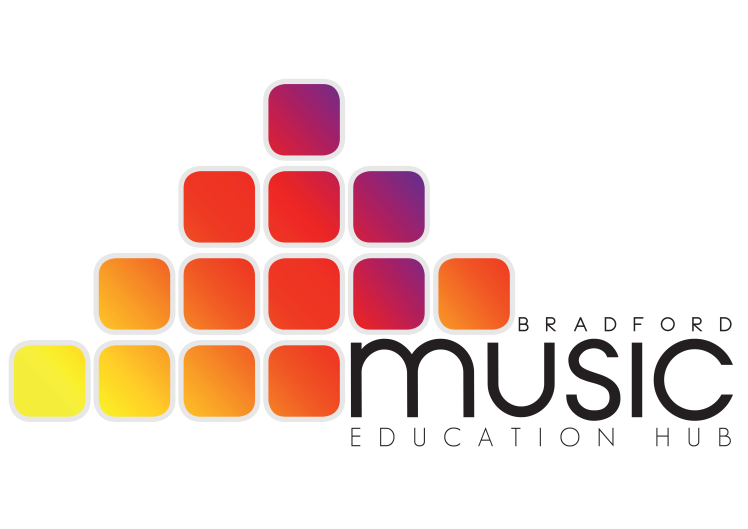 PRIMARY CHORUS LYRICSSchool’s Prom 2020St George’s HallBradfordThere’s Power in the MusicWhen you’re feeling lonely and you don’t know where to turn,
Hopes and dreams are fading and your bridges start to burn.
Just remember, when you look, a friend is always near,
So let your voice sing out again so everyone can hear:There’s a power in the music, there’s a spirit in the song,
When our voices join together, we are fearless, we are one,
And we feel a sense of freedom as it carries us along.
There’s a power in the music and a spirit in my song.Sometimes you feel nervous and at other times you’re shy,
Lose your sense of purpose and the will to stay and try.
Then I see you smiling as the music starts to play.
You hear the beat resounding and it blows the clouds away.There’s a power in the music, there’s a spirit in the song, 
When our voices join together, we are fearless, we are one, 
And we feel a sense of freedom as it carries us along. 
There’s a power in the music and a spirit in my song.Stand together and we sing as one.
We can change the world with our song.
Spread the message: we are strong and free!
We are sister, we are brother, we are one big family. Ah.Now your heart is beating to the rhythm of that drum.
Nothing is impossible, a hero you’ve become.
Singing lifts the spirits, heals the heart and feeds the soul.
Singing makes us stronger, we can reach for any goal.There’s a power in the music, there’s a spirit in the song, 
When our voices join together, we are fearless, we are one, 
And we feel a sense of freedom as it carries us along. 
There’s a power in the music and a spirit in my song.There’s a power in the music, there’s a spirit in the song, 
When our voices join together, we are fearless, we are one, 
And we feel a sense of freedom as it carries us along. 
There’s a power in the music and a spirit in my song.
In my song, in my song.Si Si SiSisi, Sisi, Do la da,
Yaku sine ladu banaha.
Sisi, Sisi, Do la da,
Yaku sine ladu banaha.Bana ha, Bana ha,
Yaku sine ladu banaha.
Bana ha, Bana ha,
Yaku sine ladu banaha.Ha, banaha,
Yaku sine ladu banaha.
Ha, banaha,
Yaku sine ladu banaha.Love My LifeTether your soul to me, 
I will never let go completely. 
One day your hands will be 
Strong enough to hold me.I might not be there for all your battles, 
You'll win them eventually. 
I pray that I'm giving you all that matters, 
So one day you'll say to me.I love my life. 
I am powerful, I am beautiful, I am free. 
I love my life. 
I am wonderful, I am magical, I am me. 
I love my life.I am not my mistakes, 
And God knows I've made a few. 
I started to question the angels, 
And the answer they gave was you.I cannot promise there won't be sadness, 
I wish I could take it from you. 
But you'll find the courage to face the madness, 
And sing it because it's true.I love my life. 
I am powerful, I am beautiful, I am free. 
I love my life. 
I am wonderful, I am magical, I am me. 
I love my life.Find the others with hearts like yours. 
Run far, run free, I'm with you.I love my life. 
I am powerful, I am beautiful, I am free. 
I love my life. 
I am wonderful, I am magical, I am me.[Repeat Chorus] 
And finally I'm where I wanna be.Power in MeWhen the race is nearly done, 
And I feel I can’t go on, 
I know I can do something about it. 
My heart will start to race, 
My body find the motion, 
And I will feel empowered from within.I’ve got the power in me, 
You’ve got the power in you. 
I’ve got the power, p-p-power, 
Got the power in me.
Nobody’s gonna hold me back, 
Nobody’s gonna silence my words, 
Nobody’s gonna close my mind, 
I’ve got the power in me!When someone’s needing help, 
And the world just walks on by, 
I know I can do something about it. 
I’ll stand up for their rights, 
My voice will find the words, 
And I will feel empowered from within.I’ve got the power in me, 
You’ve got the power in you. 
I’ve got the power, p-p-power, 
Got the power in me.
Nobody’s gonna hold me back,
Nobody’s gonna silence my words, 
Nobody’s gonna close my mind, 
I’ve got the power in me!When my mind is closing down, 
And I’m lacking inspiration, 
I know I can do something about it. 
No-one can stop me learning, 
Create my dreams and future, 
And I will feel empowered from within.I’ve got the power in me, 
You’ve got the power in you. 
I’ve got the power, p-p-power, 
Got the power in me. 
Nobody’s gonna hold me back, 
Nobody’s gonna silence my words, 
Nobody’s gonna close my mind, 
I’ve got the power in me!We got the power, 
You got the power, 
I got the power, the power in me! (x2)We got the power (Got the power!) 
You got the power (Got the power!) 
I got the power, the power in me! (x2)(Instrumental)I've got the power in me! 
In me!I’ve got the power in me, 
You’ve got the power in you. 
I’ve got the power, p-p-power, 
Got the power in me.
Nobody’s gonna hold me back, 
Nobody’s gonna silence my words, 
Nobody’s gonna close my mind, 
I’ve got the power in me!REACHWhen the world, leaves you feeling blue 
You can count on me, I will be there for you 
When it seems, all you hopes and dreams 
Are a million miles away, I will re-assure youWe've got to all stick together 
Good friends, there for each other 
Never ever forget that 
I've got you and you've got me, soReach for the stars 
Climb every mountain higher 
Reach for the stars 
Follow your heart's desire 
Reach for the stars 
And when that rainbow's shining over you 
That's when your dreams will all come trueThere's a place waiting just for you (waiting just for you)
Is a special place where your dreams all come true 
Fly away (fly away) swim the ocean blue (swim the ocean blue)
Drive that open road, leave the past behind you 
Don't stop gotta keep moving 
Your hopes gotta keep buildingNever, ever forget thatI got you and you’ve got me, soReach for the stars…Don't believe in all that you've been told 
The sky's the limit you can reach your goal 
No-one knows just what the future holds 
There ain't nothing you can't be 
There's a whole world at your feet 
I said reach			Climb every mountainReach			Reach for the moon Reach    		Follow that rainbow 
And your dreams will all come trueReach for the stars….. (x2)
REACH!
